ROOM HIRE BOOKING FORMPlease complete the details below and return to Pauline Quinn by email: pquinn@vocal.org.uk or post to: 30/1 Hardengreen Estate, Dalhousie Road, Dalkeith, EH22 3NX.*please see photos on reverse for guide to room layout**	<5 participants: use of staff kitchen/tea prep area available for refreshments6+ participants: when booking our Esk training/meeting room and refreshments are requested, we 		will charge £1/head for the expected number of participants.***key access is provided for bookings outside office hours.Booking DetailsBooking DetailsBooking DetailsBooking DetailsNameOrganisationDate & Time room is requiredNumber of expected participantsEvent type (training, meeting, counselling etc.)Room required & layout  (i.e. Board, group tables, seating only)  *Room - Layout - Booking requirements – please tickBooking requirements – please tickBooking requirements – please tickBooking requirements – please tickBooking requirements – please tickLaptopFlip Chart, pad & pensSMART BoardTea, Coffee & Milk **Other (please specify)Contact DetailsContact DetailsContact DetailsContact DetailsAddressPostcodeTelephoneEmailPayment Details – please indicate which hire rate you require (room(s)/layouts overleaf)Payment Details – please indicate which hire rate you require (room(s)/layouts overleaf)Payment Details – please indicate which hire rate you require (room(s)/layouts overleaf)Payment Details – please indicate which hire rate you require (room(s)/layouts overleaf)Payment Details – please indicate which hire rate you require (room(s)/layouts overleaf)Payment Details – please indicate which hire rate you require (room(s)/layouts overleaf)Esk (training room)	Mon-Fri 9am-5pm 	£12.50/hrEsk (training room)	Weekends & Evenings 	£15.00/hr ***Esk (training room)	Weekends & Evenings 	£15.00/hr ***Esk (training room)	Weekends & Evenings 	£15.00/hr ***Vogrie, Fala & Caerketton (meeting  rooms)Mon-Fri 9am-5pm £10/hrVogrie, Fala & Caerketton (meeting  rooms)Weekends & evenings £12/hrVogrie, Fala & Caerketton (meeting  rooms)Weekends & evenings £12/hrVogrie, Fala & Caerketton (meeting  rooms)Weekends & evenings £12/hrOne-off full day(8hrs) booking – 10% discount Ongoing (minimum of 4) full day (8hrs) bookings – 20% discount Ongoing (minimum of 4) full day (8hrs) bookings – 20% discount Ongoing (minimum of 4) full day (8hrs) bookings – 20% discount Total CostInvoice toAddressTelephoneEmailConfirmation Confirmation Confirmation I confirm that I have read and accept VOCAL’s Room Hire Terms & Conditions.I confirm that I have read and accept VOCAL’s Room Hire Terms & Conditions.I confirm that I have read and accept VOCAL’s Room Hire Terms & Conditions.I confirm that I have read and accept VOCAL’s Room Hire Terms & Conditions.I confirm that I have read and accept VOCAL’s Room Hire Terms & Conditions.I confirm that I have read and accept VOCAL’s Room Hire Terms & Conditions.SignedPrintDateEskPurpose: 	Board Meetings, TrainingCapacity:	 16-20 (depending on layout)Equipment: Laptop & Smart BoardFlip chart also available on request.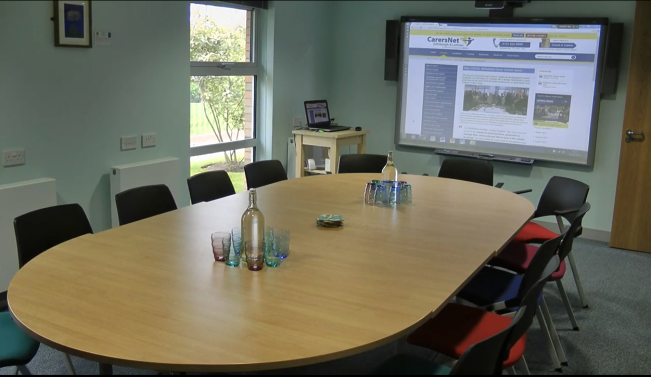 Board Layout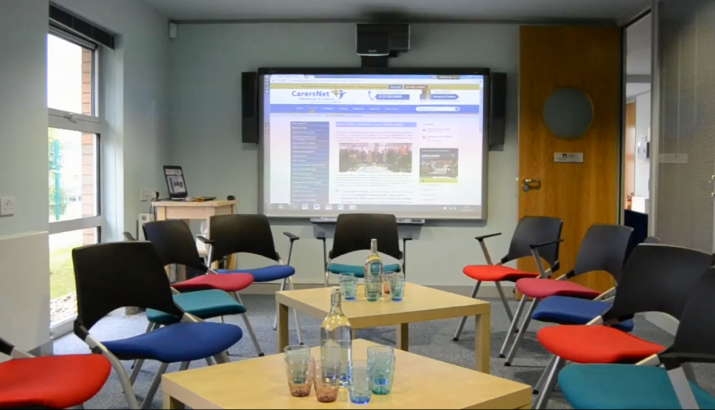 Group Layout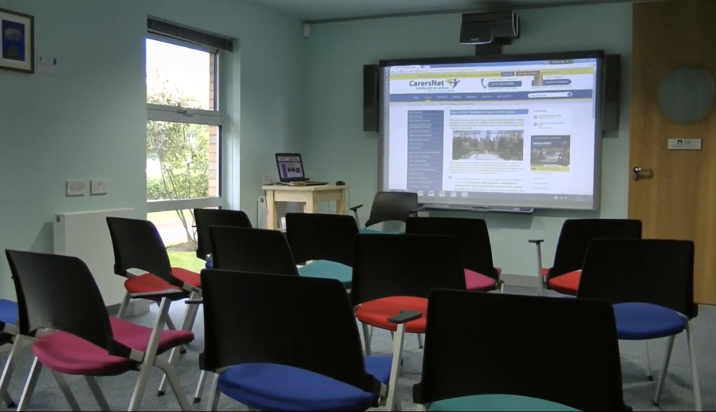 Lecture/Training LayoutVogrie(secure access)Purpose: Counselling, Interviews, Focus groupsCapacity:  Interview layout – 6 maxCounselling layout – 3 maxSmall group layout – 3-6 max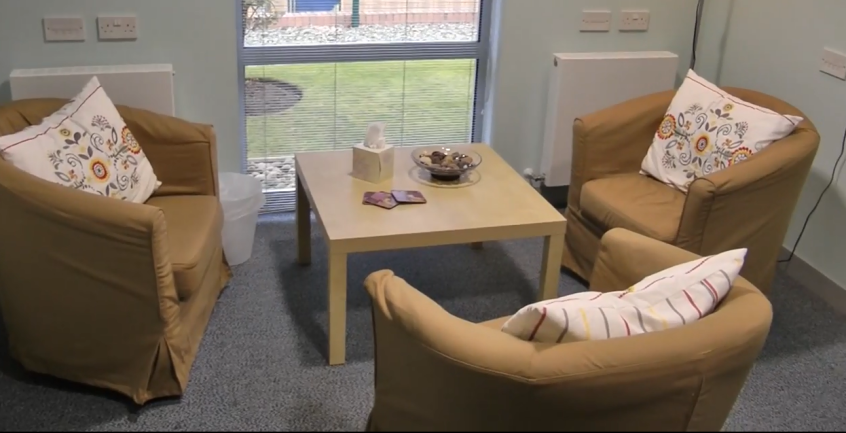 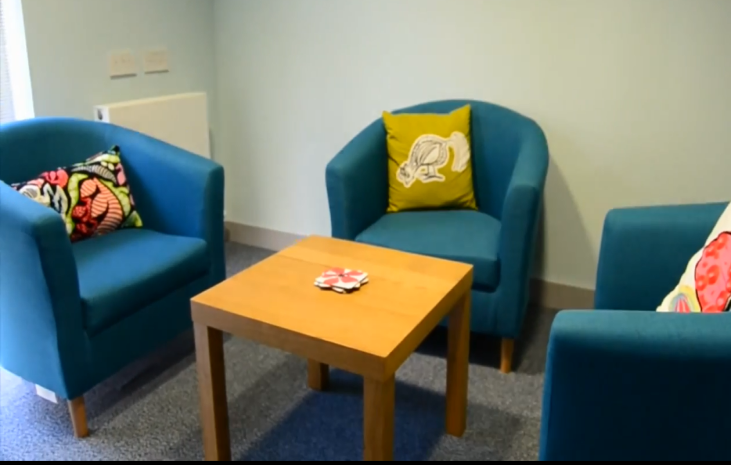 FalaPurpose: Surgeries, carer meetingsCapacity: 3-4 maxThis room is furnished with three comfy chairs around a small coffee table but also has a small writing table with 2-3 chairs available.CaerkettonPurpose: Surgeries, carer meetingsCapacity: 3-4 maxThis room is furnished with three comfy chairs around a small coffee table but also has a small writing table with 2-3 chairs available.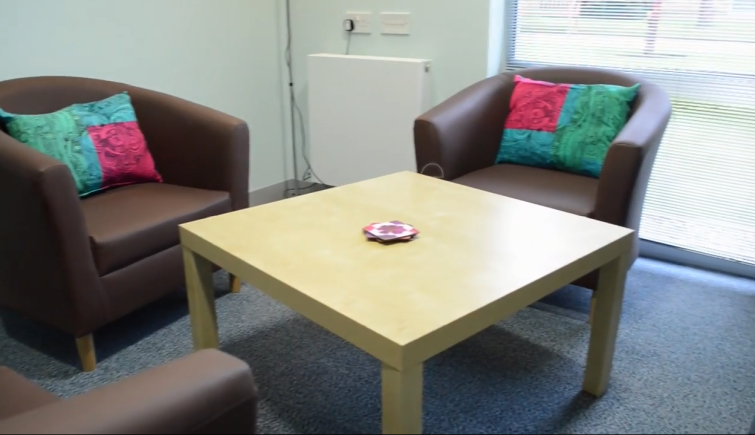 